Українська література7-В класОселедько А.В.0951298854shantaram.av15@gmail.com  Тиждень 01.11.-05.11.Тема 1Тарас Шевченко. «Мені тринадцятий минало…»Хід роботиЗаписуємо дату виконання роботи, тему уроку.Знайомимось із біографією Т.Г.Шевченка у підручнику або з довільних джерел, записуємо 5 фактів із біографії поета.Читаємо поезіюМені тринадцятий минало.Я пас ягнята за селом.Чи то так сонечко сіяло,Чи так мені чого було?Мені так любо, любо стало,Неначе в Бога......Уже прокликали до паю,А я собі у бур’яніМолюся Богу... І не знаю,Чого маленькому меніТойді так приязно молилось,Чого так весело було.Господнє небо, і село,Ягня, здається, веселилось!І сонце гріло, не пекло!Та недовго сонце гріло,Недовго молилось...Запекло, почервонілоІ рай запалило.Мов прокинувся, дивлюся:Село почорніло,Боже небо голубеєІ те помарніло.Поглянув я на ягнята —Не мої ягнята!Обернувся я на хати —Нема в мене хати!Не дав мені Бог нічого!..І хлинули сльози,Тяжкі сльози!.. А дівчинаПри самій дорозіНедалеко коло менеПлоскінь вибирала,Та й почула, що я плачу. Прийшла, привітала,Утирала мої сльозиІ поцілувала...Неначе сонце засіяло,Неначе все на світі сталоМоє... лани, гаї, сади!..І ми, жартуючи, погналиЧужі ягнята до води.Бридня!.. А й досі, як згадаю,То серце плаче та болить,Чому Господь не дав дожитьМалого віку у тім раю.Умер би, орючи на ниві,Нічого б на світі не знав.Не був би в світі юродивим.Людей і [Бога] не прокляв!Можливо, ці слова були вам незрозумілі: Пай – частина чого-небудь, здебільшого харчів, у вірші вживається в значенні «вечеря».Плоскінь –чоловічі рослини конопель.Тойді –тоді.Юродивий – божевільний.Приязно – щиро.Розгадайте кросворд (6 балів)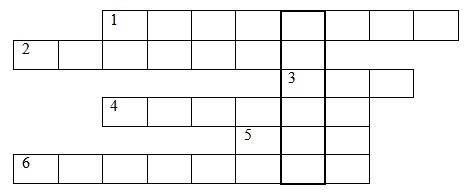 Відгадавши кросворд, у виділеному вертикальному рядку ви прочитаєте назву першої поетичної збірки Т.Г. Шевченка.1.     Що вибирала дівчина при дорозі? 2.     Як спочатку молилося хлопчику-пастушку? 3.     До кого звертався у своїх молитвах сирота? 4.     Що втерла дівчина, прийшовши втішити хлопчика? 5.     Як називає поет місце, де людині добре? 6.     Який художній засіб ужитий у виразі «рай запалило»? Відповідь: __________________Виконайте завдання однієї з карток на вибір (6 балів)Картка № 1 
1. Як за допомогою природи поет намагається відобразити внутрішній стан свого героя? Підкріпіть свою відповідь цитатою з твору. 
2.  Який художній засіб використав Т. Шевченко у фразі: «І хлинули сльози»? 
а) Метафору; б) порівняння; в) алегорію.3. Визначте тему поезії.Картка № 2 1. Охарактеризуйте дівчину, яка не виявила байдужості до сліз хлопця. 2. Чому, на ваш погляд, Т. Шевченко оптимістично закінчує дану поезію? Свої міркування обґрунтуйте. 
3. Кульмінацією поезії є: 
а) хвилювання хлопчика через непорозуміння з паном; 
б) плач, а потім радість героя; 
в) осмислення героєм того, що він є багатим. Картка № 3 
1. Чи можна вважати поезію «Мені тринадцятий минало» Т. Шевченка автобіографічною? Власну думку доведіть, посилаючись на факти з життя письменника та приклади з твору. 
2. Визначте ідею твору.Звітувати до 02.11. включно.Тема 2 : Т.Г.Шевченко. Балада «Тополя»Хід роботиЗаписуємо дату виконання роботи, тему уроку.Записуємо і запам*ятовуємо визначенняБалада (фр. вallade, від провансальського balada — танцювати) — невеликий за розміром ліро-епічний твір фольклорного походження на легендарну чи історичну тему, з драматичним напруженим сюжетом. У ньому, як правило, йде оповідь про щось незвичайне, виняткове, героїчне. Особливості балади як жанру художньої літератури:• реальне часто поєднується з фантастичним;• невелика кількість персонажів;• підкреслена узагальненість;• відсутність деталізації;• стислість у викладі матеріалу;• «магічна» музичність.Метаморфоза — перетворення, зміна чого-небудь.Читаємо поему «Тополя».Ознайомлюємося із літературним паспортом твору:Тема балади: розповідь про глибокі переживання дівчини, розлученої з коханим, її звернення до ворожки, розмова з тополею і, нарешті, перетворення самої дівчини на тополю під впливом чудотворного зілля.Ідея балади: невмирущість справжнього кохання, возвеличення краси, вірності, незнищенності світлих і благородних людських почуттів. Жанр: балада. КомпозиціяБалада «Тополя» побудована за мотивами народної творчості і стародавніх уявлень народу. Як твір УНТ за своєю будовою містить вступ, основну частину і закінчення. У творі письменник звертається до дівчат із сумною розповіддю про трагічне кохання. Тут наявні й народна символіка, і міфологічні метаморфози (перетворення дівчини на тополю), і народні ворожіння.Експозиція: вступна частина до твору, де поет описує із сумом тополю.Зав’язка:Полюбила чорноброва Козака дівчина.Розвиток дії: зустрічі дівчини з козаком, які завдали молодій чимало страждань після її розлучення з коханим.Кульмінація: героїня вирішує скористатися зіллям .Розв’язка: дівчина за допомогою зілля ворожки стала тополею.Особливості твору, його зв’язок з УНТ:1) наявність народних звичаїв (сватання, ворожіння);2) композиція (вступ, основна частина, закінчення);3) невелика кількість дійових осіб;4) магічність числа «3» (тричі молодиця пила зілля ворожки);5) відтворення первісних вірувань людей у можливість переселення душі людини в рослину.Звітувати не потрібно. Вивчити визначення балади напам*ять, бути готовими вести бесіду за змістом твору та його художніми особливостями.При створенні завдань було частково використано розробки уроків Гриндули Т.І, Булавіної Л.І.